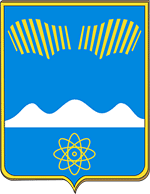 АДМИНИСТРАЦИЯГОРОДА ПОЛЯРНЫЕ ЗОРИ С ПОДВЕДОМСТВЕННОЙ ТЕРРИТОРИЕЙПОСТАНОВЛЕНИЕ«___» февраля 2023 г.					                                     № ___О внесении изменений в муниципальную программу«Формирование комфортной городской среды территории муниципального образования г. Полярные Зори»1. Внести в муниципальную программу «Формирование комфортной городской среды территории муниципального образования г. Полярные Зори», утвержденную постановлением администрации города Полярные Зори с подведомственной территорией от 28.10.2021 № 787 (в редакции постановления администрации города Полярные Зори от 09.02.2023 № 93), изменения согласно приложению.2. Настоящее постановление вступает в силу со дня его официального опубликования.Глава города Полярные Зорис подведомственной территорией                                                          М.О. ПуховВизы согласования:ОЭРиПР________________________О.И.Верхоланцева    «___»_________2023 г.Начальник ФО______________________Н.С. Шпигарь     «___»_________ 2023 г.Начальник МКУ «УГХ»______________Л. Н. Смирнов    «___»_________ 2023 г.Начальник ПО ______________________ _____________«___»__________2023 г.Проект постановления направлен в прокуратуру: 1 - дело,  1- УГХ , 1 — ОЭРиПР, 1- ФО.Приложениек постановлению администрации города Полярные Зориот «___» февраля  2023 г. № ______Изменения в муниципальную программу «Формирование комфортной городской среды территории муниципального образования г. Полярные Зори» 1. В Паспорте муниципальной программы позицию «Объем и источники финансирования (всего, в том числе по подпрограммам, годам реализации и источникам финансирования МП, тыс. руб.)» изложить в следующей редакции:2. В таблице раздела 3 «Перечень мероприятий муниципальной программы «Формирование комфортной городской среды территории муниципального образования г. Полярные Зори» строку 1.11, «Итого по задаче 1», строку 2.16, «Итого по задаче 2», «Итого по Программе» изложить в следующей редакции:	3. Раздел 4 «Обоснование ресурсного обеспечения муниципальной программы» изложить в следующей редакции:«4.Обоснование ресурсного обеспечения муниципальной программыОбъем и источники финансирования (всего, в том числе по подпрограммам, годам реализации и источникам финансирования МП, тыс. руб.)Всего по программе: 336448,37  тыс. руб.,В том числе: МБ- 132754,31 тыс. руб., ОБ-150431,79 тыс. руб.; ВБС-2,27 тыс.руб ФБ 53300,0 тыс.руб.в том числе по годам реализации:2022 год: 244026,87 тыс. руб., в т.ч. МБ- 50606,91 тыс. руб., ОБ-140117,69 тыс. руб.; ВБС- 2,27 тыс.руб. ФБ - 53300,0 тыс.руб.2023 год- 49461,5 МБ- 39147,4 тыс. руб.;ОБ 10314,12024 год-МБ-13500,0 тыс.руб.2025 год-МБ-29500,0 тыс.руб.п/пЦель, задачи, программные мероприятияСрок выполнения (квартал, год)Объемы и источники финансирования (тыс. рублей)Объемы и источники финансирования (тыс. рублей)Объемы и источники финансирования (тыс. рублей)Объемы и источники финансирования (тыс. рублей)Объемы и источники финансирования (тыс. рублей)Объемы и источники финансирования (тыс. рублей)Связь основных мероприятий с показателями подпрограммСоисполнители, участники, исполнителип/пЦель, задачи, программные мероприятияСрок выполнения (квартал, год)Годы реализацииВсегоМБОБФБВБССвязь основных мероприятий с показателями подпрограммСоисполнители, участники, исполнители1234567891011Задача 1. Обеспечение формирование единого облика муниципального образованияЗадача 1. Обеспечение формирование единого облика муниципального образованияЗадача 1. Обеспечение формирование единого облика муниципального образованияЗадача 1. Обеспечение формирование единого облика муниципального образованияЗадача 1. Обеспечение формирование единого облика муниципального образованияЗадача 1. Обеспечение формирование единого облика муниципального образованияЗадача 1. Обеспечение формирование единого облика муниципального образованияЗадача 1. Обеспечение формирование единого облика муниципального образованияЗадача 1. Обеспечение формирование единого облика муниципального образованияЗадача 1. Обеспечение формирование единого облика муниципального образованияЗадача 1. Обеспечение формирование единого облика муниципального образования1.11Благоустройство дворовой территории по ул. Курчатова д.17,19,21,232023Всего13814,13500,0010314,1Доля населения, проживающего в жилом фон-де с благоустроенными дворовыми территориями, от общего числа жителей муниципального образованияМКУ «УГХ»1.11Благоустройство дворовой территории по ул. Курчатова д.17,19,21,232023202313814,13500,0010314,1Доля населения, проживающего в жилом фон-де с благоустроенными дворовыми территориями, от общего числа жителей муниципального образованияМКУ «УГХ»1.11Благоустройство дворовой территории по ул. Курчатова д.17,19,21,23202300Доля населения, проживающего в жилом фон-де с благоустроенными дворовыми территориями, от общего числа жителей муниципального образованияМКУ «УГХ»Итого по задаче 12022-2025Всего44329,2212150,9632175,992,27Итого по задаче 12022-2025202230515,128650,9621 861,892,27Итого по задаче 12022-2025202313814,13500,0010314,1Итого по задаче 12022-202520240,000,00Итого по задаче 12022-202520250,000,00Задача 2. Обеспечение создания, содержания и развития объектов благоустройства на территории муниципального образования, включая объектов, находящиеся в частной собственности и прилегающие к ним территорииЗадача 2. Обеспечение создания, содержания и развития объектов благоустройства на территории муниципального образования, включая объектов, находящиеся в частной собственности и прилегающие к ним территорииЗадача 2. Обеспечение создания, содержания и развития объектов благоустройства на территории муниципального образования, включая объектов, находящиеся в частной собственности и прилегающие к ним территорииЗадача 2. Обеспечение создания, содержания и развития объектов благоустройства на территории муниципального образования, включая объектов, находящиеся в частной собственности и прилегающие к ним территорииЗадача 2. Обеспечение создания, содержания и развития объектов благоустройства на территории муниципального образования, включая объектов, находящиеся в частной собственности и прилегающие к ним территорииЗадача 2. Обеспечение создания, содержания и развития объектов благоустройства на территории муниципального образования, включая объектов, находящиеся в частной собственности и прилегающие к ним территорииЗадача 2. Обеспечение создания, содержания и развития объектов благоустройства на территории муниципального образования, включая объектов, находящиеся в частной собственности и прилегающие к ним территорииЗадача 2. Обеспечение создания, содержания и развития объектов благоустройства на территории муниципального образования, включая объектов, находящиеся в частной собственности и прилегающие к ним территорииЗадача 2. Обеспечение создания, содержания и развития объектов благоустройства на территории муниципального образования, включая объектов, находящиеся в частной собственности и прилегающие к ним территорииЗадача 2. Обеспечение создания, содержания и развития объектов благоустройства на территории муниципального образования, включая объектов, находящиеся в частной собственности и прилегающие к ним территорииЗадача 2. Обеспечение создания, содержания и развития объектов благоустройства на территории муниципального образования, включая объектов, находящиеся в частной собственности и прилегающие к ним территории2.16Прочее благоустройство общественных территорий2022Всего43004300МКУ «УГХ»2.16Прочее благоустройство общественных территорий2022202243004300МКУ «УГХ»Итого по задаче 22022-2025Всего292159,15120603,35118255,853300,00Итого по задаче 22022-20252022213511,7541955,95118255,853300,00Итого по задаче 22022-2025202335647,435647,4Итого по задаче 22022-2025202413500,0013500,00Итого по задаче 22022-2025202529500,0029500,00Итого по Программе2022-2025Всего336488,37132754,31150431,79533002,27Итого по Программе2022-20252022244026,8750606,91140117,69533002,27Итого по Программе2022-2025202349461,5039147,4010314,1000Итого по Программе2022-2025202413500,0013500,00000Итого по Программе2022-2025202529500,0029500,00000НаименованиеВсего, тыс. руб.В том числе за счет средств, тыс. руб.В том числе за счет средств, тыс. руб.В том числе за счет средств, тыс. руб.В том числе за счет средств, тыс. руб.НаименованиеВсего, тыс. руб.МБОБФБВБС123456Всего по МП336488,37132754,31150431,79533002,27В том числе по годам реализации2022244026,8750606,91140117,69533002,27202349461,5039147,4010314,1000202413500,0013500,00000202529500,0029500,00000